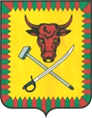 АДМИНИСТРАЦИЯ МУНИЦИПАЛЬНОГО РАЙОНА«ЧИТИНСКИЙ РАЙОН»ПОСТАНОВЛЕНИЕ13 июля 2015 года											№ 1603Об утверждении муниципальной программы муниципального района «Читинский район» «Развитие сельского хозяйства и регулирование рынков сельскохозяйственной продукции, сырья и продовольствия на 2014-2020 годы»В связи с рекомендациями Министерства сельского хозяйства и продовольствия Забайкальского края от 30.01.2015 г. № 04-15/29 и на основании Устава муниципального района «Читинский район»,постановляет:1. Утвердить муниципальную программу муниципального района «Читинский район» «Развитие сельского хозяйства и регулирование рынков сельскохозяйственной продукции, сырья и продовольствия на 2014-2020 годы», в новой редакции.2. Признать утратившим силу постановление администрации муниципального района «Читинский район» от 05.09.2014 г. № 2234 «Об утверждении муниципальной программы муниципального района «Читинский район» «Развитие сельского хозяйства и регулирование рынков сельскохозяйственной продукции, сырья и продовольствия на 2014-2020 годы».Руководитель администрации								А.А. Эпов